福建师范大学第二期“知行”志愿服务培训班方案一、培养对象福建师范大学研究生支教团、福建师范大学本科全日制在读学生、福建师范大学校青年志愿者工作中心成员二、培养目标（一）系统学习志愿服务相关知识，引导青年志愿者从盲目参与向有序服务转变，塑造志愿者自我约束意识。（二）树立志愿者正确的服务观念，拓展志愿者志愿服务理念。（三）培养一线志愿者的专业素养及理论知识，提升志愿服务工作的整体水平，培养出一批优秀的福建师范大学青年志愿者中坚力量。三、培训时间2019年11月-2020年05月四、课程设置培训班采用分板块教学模式，课程分为通用知识、专项知识、实践课程、团学写作四大类。五、学员选拔（一）直接推荐1.校青年志愿者工作中心各部门推荐2到3学员。2.校青年志愿者工作中心服务队2到3学员。3.各学院青年志愿者组织或公益社团推荐2到3名学员。4.研究生支教团需全员参与。（二）自主报名1.针对全校学生，以自主报名为主，校团委、校青志对自主报名学员的材料进行审核并组织公选面试。时间、地点另行通知。六、报名事宜自主报名学生需扫描二维码填写2019-2020学年“知行”志愿服务培训班线上报名表（见文末二维码）或填写纸质版表格（报名表见表1）统一于10月27日前送交校青年志愿者工作中心办公室（旗山校区团委楼201）。直选学员需同时填写纸质报名表与《第二期“知行”志愿服务培训班直选学员推荐表》（见表2），经由学院盖章后于10月27日前送交校青年志愿者工作中心办公室。校青志招募培训部将于10月23日星期三12：00-17：30于共青团广场、兰苑设点宣传，届时将发放纸质版报名表。八、联系方式校青年志愿者工作中心，吕玲：18975042536朱俊霖：18558760919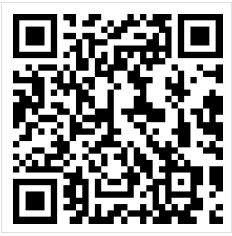 表1：校青志第二期“知行”志愿服务培训班成员报名登记表（注：通识培训课为公共必修课，各板块学员均需参加学习）福建师范大学青年志愿者工作中心（制）	2019年10月表2：校青志第二期“知行”志愿服务培训班直选学员推荐表兹证明福建师范大学＿＿＿＿＿＿＿＿＿＿（学院）＿＿＿＿（年级）＿＿＿＿＿＿＿＿（专业）＿＿＿＿＿＿＿（学号）＿＿＿＿＿＿（姓名）同学，在学院/组织内表现优异，热爱志愿服务事业，积极参加志愿服务，渴望成为学校骨干志愿团队的一员。该生保证在学期间认真学习志愿服务知识，锻炼自身志愿服务能力，服从教学安排，积极投身实践，坚持到底，绝不半途而废。固推荐其参加校青年志愿者工作中心第二期“知行”志愿服务培训班，学习专业志愿服务知识，培训志愿服务技能。                                        （学院/组织盖章）福建师范大学青年志愿者工作中心（制）	2019年10月姓名性别照片出生年月政治面貌照片联系方式QQ号码照片学院、年级、专业 选择课程（三选一）1.支教板块2.急救版块1.支教板块2.急救版块1.支教板块2.急救版块是否接受调剂	是否	是否兴趣爱好特长志愿服务经历